МИНИСТЕРСТВО ОБРАЗОВАНИЯ И НАУКИ
РОССИЙСКОЙ ФЕДЕРАЦИИ(МИНОБРНАУКИ РОССИИ)П Р И К А З Об установлении на 2015 год и плановый период 2016 и 2017 годов уровня софинансирования расходного обязательства субъекта Российской Федерации за счет субсидии из федерального бюджета бюджету субъекта Российской Федерации на предоставление жилых помещений детям-сиротам и детям, оставшимся без попечения  родителей, лицам из их числа по договорам найма                             специализированных жилых помещений В соответствии с пунктом 3(2) Правил предоставления и распределения субсидий из федерального бюджета бюджетам субъектов Российской 
Федерации на предоставление жилых помещений детям-сиротам и детям, оставшимся без попечения родителей, лицам из их числа по договорам найма специализированных жилых помещений, утвержденных постановлением Правительства Российской Федерации от 31 декабря 2009 г. № 1203 (Собрание законодательства Российской Федерации, 2010, № 3, ст. 327; 2011, № 3, ст. 545; 
№ 31, ст. 4764; 2012, № 3, ст. 447; № 32, ст. 4566; № 53, ст. 7945; 2014, № 12, 
ст. 1281; 2015, № 3, ст. 575),   п р и к а з ы в а ю :Установить на 2015 год и плановый период 2016 и 2017 годов уровень софинансирования расходного обязательства субъекта Российской Федерации 
за счет субсидии из федерального бюджета бюджету субъекта Российской Федерации на предоставление жилых помещений детям-сиротам и детям, оставшимся без попечения родителей, лицам из их числа по договорам найма специализированных жилых помещений для субъектов Российской Федерации, 
в бюджетах которых доля дотаций из федерального бюджета в течение двух из трех последних отчетных финансовых лет превышала 40 процентов объема собственных 
доходов консолидированного бюджета субъекта Российской Федерации, а также 
для Республики Крым и города федерального значения Севастополя, в размере 
95 процентов, для остальных субъектов Российской Федерации – в размере 
70 процентов.Министр	      Д.В. Ливанов«    3   »  марта     2015 г.Москва№  145 №  145 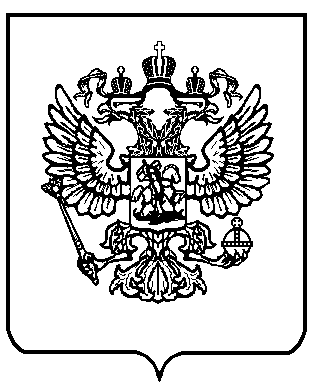 